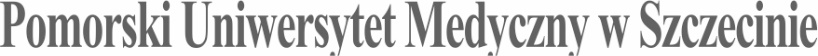 SYLABUS ZAJĘĆInformacje ogólneInformacje szczegółoweNazwa ZAJĘĆ: Choroby wewnętrzne - reumatologiaNazwa ZAJĘĆ: Choroby wewnętrzne - reumatologiaRodzaj ZAJĘĆObowiązkowyWydział PUM Wydział Medycyny i StomatologiiKierunek studiów LekarskiSpecjalność -Poziom studiów jednolite magisterskieForma studiówstacjonarne, niestacjonarneRok studiów /semestr studiówRok 5/blok (9 i 10)Liczba przypisanych punktów ECTS 1Formy prowadzenia zajęć(liczba godzin)wykłady 4h, seminarium 4h, ćwiczenia 14h, ćwiczenia scm 2hSposoby weryfikacji i oceny efektów uczenia się zaliczenie na ocenę: opisowe testowe praktyczne ustne zaliczenie bez oceny  egzamin końcowy: opisowy testowy praktyczny ustnyKierownik jednostkiProf. dr hab. n. med. Marek BrzoskoAdiunkt dydaktyczny lub osoba odpowiedzialna za przedmiotdr n. med. Jacek Flicińskijacekfl@pum.edu.pl/ 914253340Nazwa i dane kontaktowe jednostkiKatedra Reumatologii i Chorób Wewnętrznych, Klinika Reumatologii, Chorób Wewnętrznych, Geriatrii i Immunologii KlinicznejSPSK1,71 – 252 Szczecin ul. Unii Lubelskiej 1Strona internetowa jednostkihttps://www.pum.edu.pl/wydzialy/wydzial-lekarsko-stomatologiczny/klinika-reumatologii-i-chorob-wewnetrznychJęzyk prowadzenia zajęćpolskiCele zajęćCele zajęćPrzekazanie podstawowej wiedzy w zakresie reumatologii.  Celem zajęć jest przedstawienie obrazu klinicznego, diagnostyki, różnicowania  oraz leczenia najczęściej spotykanych problemów reumatologicznych.Ćwiczenia kliniczne mają służyć doskonaleniu umiejętności zbierania wywiadu i badania przedmiotowego chorych reumatologicznych oraz przeprowadzenie całościowej oceny stanu pacjenta reumatologicznego na podstawie wystandaryzowanych skal. Studenci zapoznają się ze specyfiką postępowania z pacjentem reumatologicznym, nabierają umiejętności interpretacji wyników badań diagnostycznych (obrazowych, laboratoryjnych, w tym badań serologicznych i biochemicznych).Wymagania wstępne w zakresieWiedzyZnajomość rozwoju, budowy i funkcji organizmu człowieka w warunkach prawidłowych i patologicznych w oparciu o wiedzę uzyskaną z anatomii, fizjologii, patofizjologii, histopatologii oraz chorób wewnętrznych nabytą na wcześniejszych etapach kształcenia.Znajomość diagnostyki i farmakoterapii chorób internistycznych.Wymagania wstępne w zakresieUmiejętnościOcena stanu psychosomatycznego pacjenta szczegółowym badaniem przedmiotowym i podmiotowymWymagania wstępne w zakresieKompetencji społecznychNawyk samokształcenia; praca w zespole.EFEKTY UCZENIA SIĘEFEKTY UCZENIA SIĘEFEKTY UCZENIA SIĘEFEKTY UCZENIA SIĘlp. efektu uczenia się Student, który zaliczył ZAJĘCIAwie/umie/potrafi:SYMBOL (odniesienie do) efektów uczenia się dla kierunkuSposób weryfikacji efektów uczenia się*W01zna uwarunkowania środowiskowe i epidemiologiczne najczęstszych choróbK_E.W1ocenianie ciągłe na ćwiczeniach; zaliczenie testoweW02zna i rozumie przyczyny, objawy, zasady diagnozowania i postępowania terapeutycznego w odniesieniu do najczęstszych chorób wewnętrznych występujących u osób dorosłych, oraz ich powikłań:g)	chorób reumatycznych, w tym: chorób układowych tkanki łącznej, układowych zapaleń naczyń, zapaleń stawów z zajęciem kręgosłupa, chorób metabolicznych kości, w szczególności osteoporozy i choroby zwyrodnieniowej stawów, dny moczanowejK_E.W7ocenianie ciągłe na ćwiczeniach; zaliczenie testoweW03zna problematykę współcześnie wykorzystywanych badań obrazowych, w szczególności:a)	symptomatologię radiologiczną podstawowych chorób,b)	metody instrumentalne i techniki obrazowe wykorzystywane do wykonywania zabiegów leczniczych,c)	wskazania, przeciwwskazania i przygotowanie pacjentów do poszczególnych rodzajów badań obrazowych oraz przeciwwskazania do stosowania środków kontrastującychK_F.W10ocenianie ciągłe na ćwiczeniach; zaliczenie testoweW04zna podstawowe zasady farmakoterapiiK_C.W37ocenianie ciągłe na ćwiczeniach; zaliczenie testoweW05zna i rozumie pojęcie kalectwa, inwalidztwa i niepełnosprawności;K_E.W30ocenianie ciągłe na ćwiczeniach; zaliczenie testoweU01ocenia i opisuje stan somatyczny i psychiczny pacjentaK_E.U13ocenianie ciągłe na ćwiczeniachU02przeprowadza pełne i ukierunkowane badanie fizykalne pacjenta dorosłegoK_E.U3ocenianie ciągłe na ćwiczeniachU03interpretuje badania laboratoryjne i identyfikuje przyczyny odchyleńK_E.U24ocenianie ciągłe na ćwiczeniachU04ocenia stan ogólny, stan przytomności i świadomości pacjenta K_E.U7ocenianie ciągłe na ćwiczeniachU05przeprowadza diagnostykę różnicową najczęstszych chorób osób dorosłych i dzieciK_E.U12ocenianie ciągłe na ćwiczeniachU06planuje postępowanie diagnostyczne, terapeutyczne i profilaktyczneK_E.U16ocenianie ciągłe na ćwiczeniachK01wykazuje nawyk samokształcenia, rozumie potrzebę uczenia się prze całe życie, potrafi inspirować i organizować proces uczenia się innych osóbK_K03ocenianie ciągłe na ćwiczeniachK02współpracuje z członkami zespołu; potrafi współpracować w grupie, przyjmując w niej różne roleK_K04ocenianie ciągłe na ćwiczeniachK03w czasie wykonywanych obserwacji i testów czynnościowych przestrzega prawidłowych relacji badający/badanyK_K05ocenianie ciągłe na ćwiczeniachK04ma świadomość praw pacjentaK_K11ocenianie ciągłe na ćwiczeniachK05okazuje szacunek wobec pacjentów w trosce o ich dobroK_K20ocenianie ciągłe na ćwiczeniachTabela efektów UCZENIA SIĘ w odniesieniu do formy zajęćTabela efektów UCZENIA SIĘ w odniesieniu do formy zajęćTabela efektów UCZENIA SIĘ w odniesieniu do formy zajęćTabela efektów UCZENIA SIĘ w odniesieniu do formy zajęćTabela efektów UCZENIA SIĘ w odniesieniu do formy zajęćTabela efektów UCZENIA SIĘ w odniesieniu do formy zajęćTabela efektów UCZENIA SIĘ w odniesieniu do formy zajęćTabela efektów UCZENIA SIĘ w odniesieniu do formy zajęćTabela efektów UCZENIA SIĘ w odniesieniu do formy zajęćlp. efektu uczenia sięEfekty uczenia sięForma zajęćForma zajęćForma zajęćForma zajęćForma zajęćForma zajęćForma zajęćlp. efektu uczenia sięEfekty uczenia sięWykładSeminariumĆwiczeniaĆwiczenia kliniczneSymulacjeE-learning Inne formyW01K_E.W1XXXW02K_E.W7XXXW03K_F.W10XXXXW04K_C.W37XXXXW05K_E.W30XXXU01K_E.U13XXU02K_E.U3XU03K_E.U24XU04K_E.U7XU05K_E.U12XXU06K_E.U16XK01K_K03XK02K_K04XK03K_K05XK04K_K11XK05K_K20XTABELA TREŚCI PROGRAMOWYCHTABELA TREŚCI PROGRAMOWYCHTABELA TREŚCI PROGRAMOWYCHTABELA TREŚCI PROGRAMOWYCHlp. treści programowejTreści programoweLiczba godzinOdniesienie do efektów uczenia się do ZAJĘĆSemestr zimowy/letniSemestr zimowy/letniSemestr zimowy/letniSemestr zimowy/letniSeminariaSeminariaSeminariaSeminariaTK01Reumatoidalne zapalenie stawów1W01, W02, W03, W04, W05TK02Toczeń rumieniowaty układowy i zespół antyfosfolipidow1W01, W02, W03, W04, W05TK03Martwicze zapalenia naczyń1W01, W02, W03, W04TK04Spondyloartropatie zapalne1W01, W02, W03, W04, W05ĆwiczeniaĆwiczeniaĆwiczeniaĆwiczeniaTK01Specyfika zbierania wywiadu oraz badania przedmiotowego chorego reumatologiczne3U01, , U02, U03, U04, K01, K02, K03, K04, K05TK02Omawianie klasyfikacji oraz praktyczne aspekty rozpoznawania chorób zapalnych stawów oraz ustalanie indywidualnego postępowania. Postępowanie terapeutyczne w zapaleniach stawów.Praktyczne zastosowanie skali oceny aktywności choroby. Kwalifikacja do leczenia biologicznego. 3U05, U06, K01, K02, K03, K04, K05TK03Diagnostyka układowych chorób tkanki łącznej i ustalanie planu interwencji terapeutycznych: farmakologicznych i pozafarmakologicznych. Analiza całościowa i weryfikacja farmakoterapii pacjenta reumatologicznego. Praktyczne zasady postępowania w kojarzeniu leków modyfikujących przebieg choroby. 3U01, , U02, U03, U04, U05, U06,  K01, K02, K03, K04, K05TK04Ocena systemu mięśniowo-szkieletowego. Diagnostyka i leczenie zespołów bólowych tkanek miękkich3U01, , U02, U03, U04, U05, U06,  K01, K02, K03, K04, K05TK05Diagnostyka różnicowa chorób reumatycznych na podstawie wybranych przypadków. Planowanie postępowania diagnostycznego i terapeutycznego w indywidualnych przypadkach.2U01, , U02, U03, U04, U05, U06,  K01, K02, K03, K04, K05E-learning - e-wykładyE-learning - e-wykładyE-learning - e-wykładyE-learning - e-wykładyTK01Zapalenie wielomięśniowe i skórnomięśniowe, diagnostyka i leczenie1W01, W02, W03, W04, W05TK02Twardzina układowa mieszana choroba tkanki łącznej, zespoły nakładania, diagnostyka i leczenie1W01, W02, W03, W04, W05TK03Zespół suchości, diagnostyka i leczenie1W01, W02, W03, W04, W05TK04Dna moczanowa, diagnostyka i leczenie1W01, W02, W03, W04Zalecana literatura:Literatura podstawowaReumatologia kliniczna, pod red. Marka Brzosko, Wydawnictwo PUM, Szczecin 2010„Interna Szczeklika” Podręcznik chorób wewnętrznych 2019; wydawnictwo Medycyna Praktyczna, Kraków 2019Literatura uzupełniającaWielka interna - reumatologia, pod red. Mariusza Puszczewicza, Medical Tribune Polska, Warszawa 2016, wyd.2Reumatologia praktyczna, pod red. Włodzimierza Samborskiego i Marka Brzosko, Wolters Kluwer Polska, Kraków 2011, wyd.1Nakład pracy studenta  Nakład pracy studenta  Forma nakładu pracy studenta (udział w zajęciach, aktywność, przygotowanie sprawozdania, itp.)Obciążenie studenta [h]Obciążenie studenta [h]Forma nakładu pracy studenta (udział w zajęciach, aktywność, przygotowanie sprawozdania, itp.)W ocenie (opinii) nauczycielaW ocenie (opinii) nauczycielaGodziny kontaktowe z nauczycielem3030Przygotowanie do ćwiczeń/seminarium99Czytanie wskazanej literatury44Napisanie raportu z laboratorium/ćwiczeń/przygotowanie projektu/referatu itp.--Przygotowanie do kolokwium/kartkówki55Przygotowanie do egzaminuInne …..Sumaryczne obciążenie pracy studenta4949Punkty ECTS 1UwagiUwagi